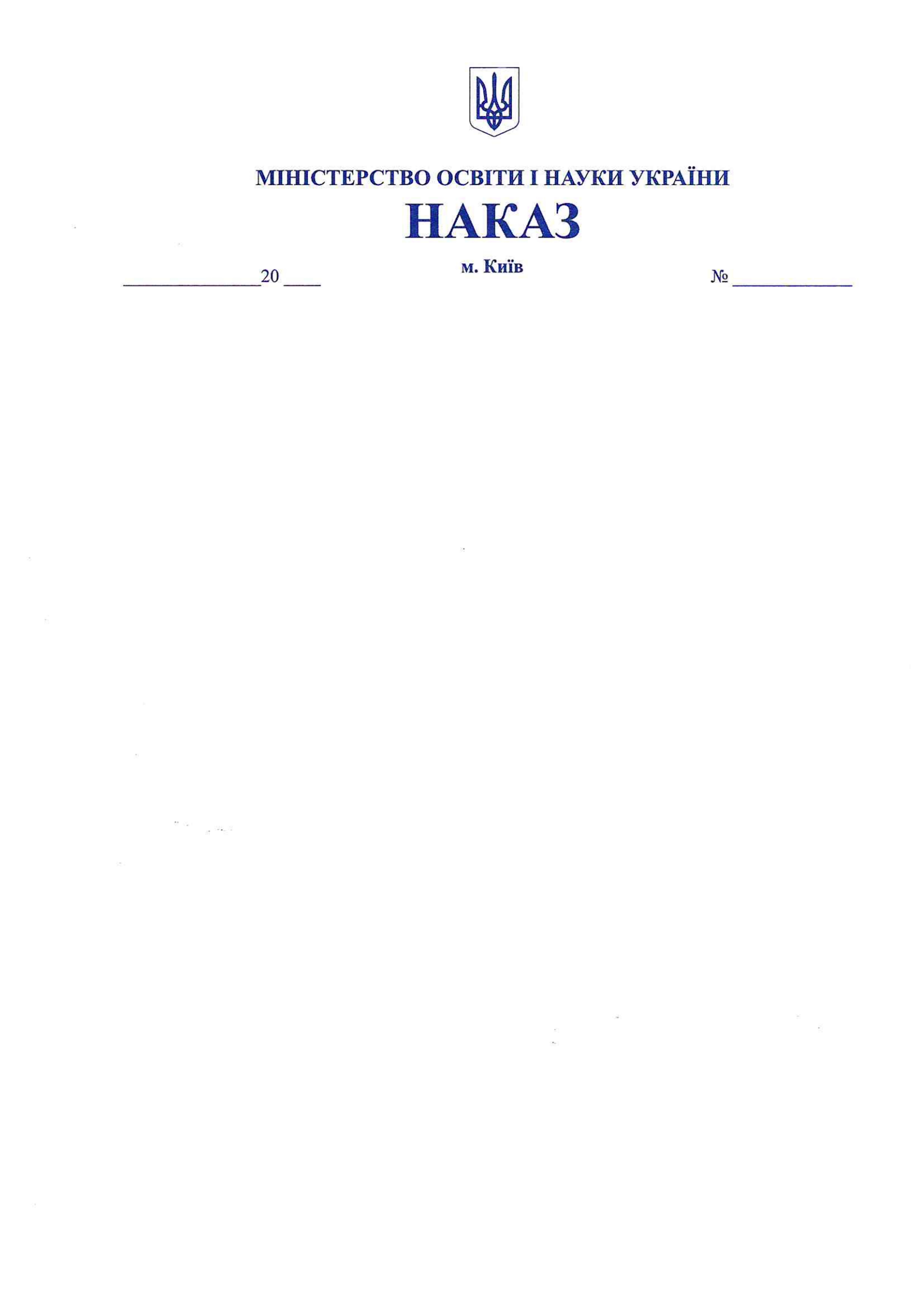 Про затвердження Порядку роботи Національної електронної науково-інформаційної системиНа виконання пункту 2 Постанови Кабінету Міністрів України від 27 вересня 2022 р. № 1067 «Про затвердження Положення про Національну електронну науково-інформаційну систему», відповідно до пункту 8 Положення про Міністерство освіти і науки України, затвердженого постановою Кабінету Міністрів України від 16 жовтня 2014 року № 630, з метою забезпечення функціонування Національної електронної науково-інформаційної системи НАКАЗУЮ:1.рЗатвердити Порядок роботи Національної електронної науково-інформаційної системи, що додається.2. Визнати таким, що втратив чинність наказ Міністерства освіти і науки України від 27 листопада 2001 року № 767 «Про затвердження Порядку включення до Державного реєстру наукових установ, яким надається підтримка держави», зареєстрований в Міністерстві юстиції України 07 грудня 2001 року за № 1011/6202.3.рДиректорату цифрової трансформації (Швадчак В.-Р.) забезпечити в установленому законодавством порядку подання цього наказу на державну реєстрацію до Міністерства юстиції України.4.рДепартаменту забезпечення документообігу, контролю та інформаційних технологій (Єрко І.) зробити відмітку у справах архіву.5.рЦей наказ набирає чинності з 01 січня 2024 року.6.рКонтроль за виконанням цього наказу залишаю за собою.Міністр								         Оксен ЛІСОВИЙ